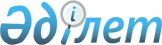 Об изменениях в административно-территориальном устройстве Костанайской областиРешение маслихата Костанайской области от 27 июня 2016 года № 38 и постановление акимата Костанайской области от 27 июня 2016 года № 4. Зарегистрировано Департаментом юстиции Костанайской области 19 июля 2016 года № 6547      В соответствии с подпунктом 3) статьи 11 Закона Республики Казахстан от 8 декабря 1993 года "Об административно-территориальном устройстве Республики Казахстан" и с учетом мнения районных представительных и исполнительных органов акимат Костанайской области ПОСТАНОВЛЯЕТ и Костанайский областной маслихат РЕШИЛ:

      1. Упразднить следующие населенные пункты с количеством населения менее 50 человек:

      село Талды Бурлинского сельского округа Карабалыкского района;

      село Есенколь Есенкольского сельского округа Карабалыкского района;

      село Березовское Карабалыкского сельского округа Карабалыкского района;

      село Шингиль Славенского сельского округа Карабалыкского района;

      село Грачевка Костряковского сельского округа Федоровского района.

      2. Включить упраздняемые населенные пункты:

      село Талды Бурлинского сельского округа в состав села Тастыозек Бурлинского сельского округа Карабалыкского района;

      село Есенколь Есенкольского сельского округа в состав села Лесное Есенкольского сельского округа Карабалыкского района;

      село Березовское Карабалыкского сельского округа в состав села Кособа Карабалыкского сельского округа Карабалыкского района;

      село Шингиль Славенского сельского округа в состав села Октябрьское Славенского сельского округа Карабалыкского района;

      село Грачевка Костряковского сельского округа в состав села Курское Костряковского сельского округа Федоровского района.

      3. Преобразовать Новошумный сельский округ в село Новошумное Федоровского района.

      4. Настоящее постановление и решение вводится в действие по истечении десяти календарных дней после дня его первого официального опубликования.


					© 2012. РГП на ПХВ «Институт законодательства и правовой информации Республики Казахстан» Министерства юстиции Республики Казахстан
				
      Аким Костанайской области

А. Мухамбетов

      Председатель сессии

Д. Космухамбетова

      Секретарь Костанайского

      областного маслихата

С. Ещанов
